SITE OVERVIEW: Red rejected siteSITE OVERVIEW: Red rejected siteTown   Brixham PeninsulaSite NameAlston Lane/Brixham RoadSite DescriptionOrchard on south of A3022 and east of Alston Lane, Churston Total site area (ha)1.46Map (if needed) 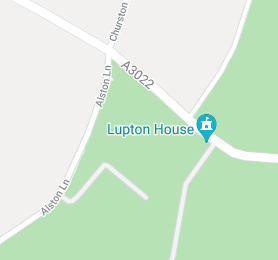 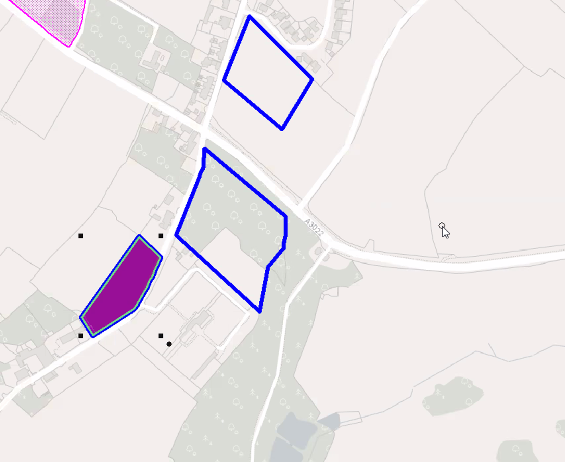 Map (if needed) HELAA Reference no. 13260Approx. yieldSuitable: Previous assessment of suitability  Not suitable.  AONB, County Wildlife Site, Undeveloped Coast, Conservation Area. Trees on the site.Impact on Lupton Park Registered Park/Garden.Any Change in circumstances to consider suitable?  Constraints identified in 2013 remain relevant Available? AchievableCustomer Reference no.Current useAssess in 2021 HELAA? Not suitableAVAILABILITY ASSESSMENT Reasonable prospect of delivery (timescale):Confirmation of availability needed from owners. AVAILABILITY ASSESSMENT Reasonable prospect of delivery (timescale):Confirmation of availability needed from owners. The next 5 yearsA 6-10 year periodAn 11-15 year periodLater than 15 years